АДМИНИСТРАЦИЯ МУНИЦИПАЛЬНОГО ОБРАЗОВАНИЯ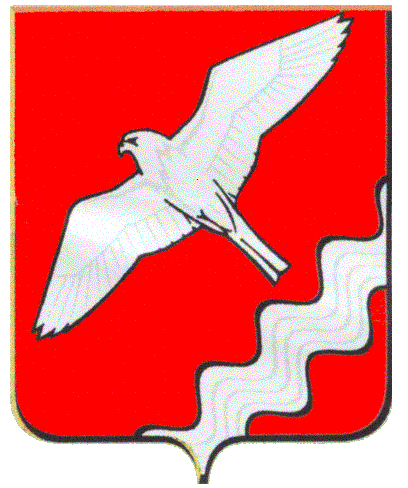 КРАСНОУФИМСКИЙ ОКРУГПОСТАНОВЛЕНИЕот   18.01.2017 г.   №  28             г. КрасноуфимскВ связи с внесением изменений в статью 11.2 Федерального закона от 27.07.2010 N 210-ФЗ "Об организации предоставления государственных и муниципальных услуг" (Федеральный закон  от 13.07.2015 г. №250-ФЗ «О внесении изменений в Федеральный закон «О защите конкуренции» и отдельные законодательные акты Российской Федерации»), руководствуясь Постановлением главы Муниципального образования Красноуфимский округ от 05.03.2014 N 31 "О  разработке и утверждении административных регламентов исполнения муниципальных функций и административных регламентов предоставления муниципальных услуг», руководствуясь статьями 26, 31 Устава Муниципального образования Красноуфимский округ, на основании предложения заместителя Красноуфимского межрайонного прокурора о внесении изменений в административные регламенты по предоставлению муниципальных услуг от 22.06.2016 г №1-265в-16/7 П О С Т А Н О В Л Я Ю:1. Внести в регламент муниципальной услуги «Выдача градостроительных планов земельных участков», утвержденный постановлением Администрации МО Красноуфимский округ 07.08.2012 г. № 942 «Об утверждении административного регламента предоставления муниципальной услуги «Выдача градостроительных планов земельных участков»», с учетом внесенных изменений, утвержденных постановлением Администрации МО Красноуфимский округ от 26.10.2016 г. № 920 «О внесении изменений в  регламент  муниципальной услуги «Выдача градостроительных планов земельных участков на территории МО Красноуфимский округ» следующие изменения:1.1. Раздел V. «Досудебный (внесудебный) порядок обжалования решений и действий (бездействия) органа, предоставляющего муниципальную услугу, а также  должностных лиц и муниципальных служащих» дополнить пунктом 42.2.9 следующего содержания: Жалоба на решения и (или) действия (бездействие) органов, предоставляющих муниципальные услуги, должностных лиц органов, предоставляющих муниципальные услуги, либо муниципальных служащих при осуществлении процедур в отношении юридических лиц и индивидуальных предпринимателей, может быть подана такими лицами в порядке, установленном настоящим разделом, либо в порядке, установленном антимонопольным законодательством Российской Федерации, в антимонопольный орган.2. Настоящее постановление разместить  на официальном сайте Муниципального образования Красноуфимский округ. 3. Опубликовать настоящее постановление в газете «Вперед».4. Контроль над исполнением настоящего постановления возложить на заместителя главы Администрации МО Красноуфимский округ по строительству и ЖКХ Д.А. Петухова. Глава Муниципального образованияКрасноуфимский округ				                               О.В.РяписовО внесении изменений в регламент муниципальной услуги «Выдача градостроительных планов земельных участков на территории МО Красноуфимский округ», утвержденный постановлением Администрации МО Красноуфимский округ от 07.08.2012 г.   № 942